Таблица типовых комплектацийСхемы электрические принципиальные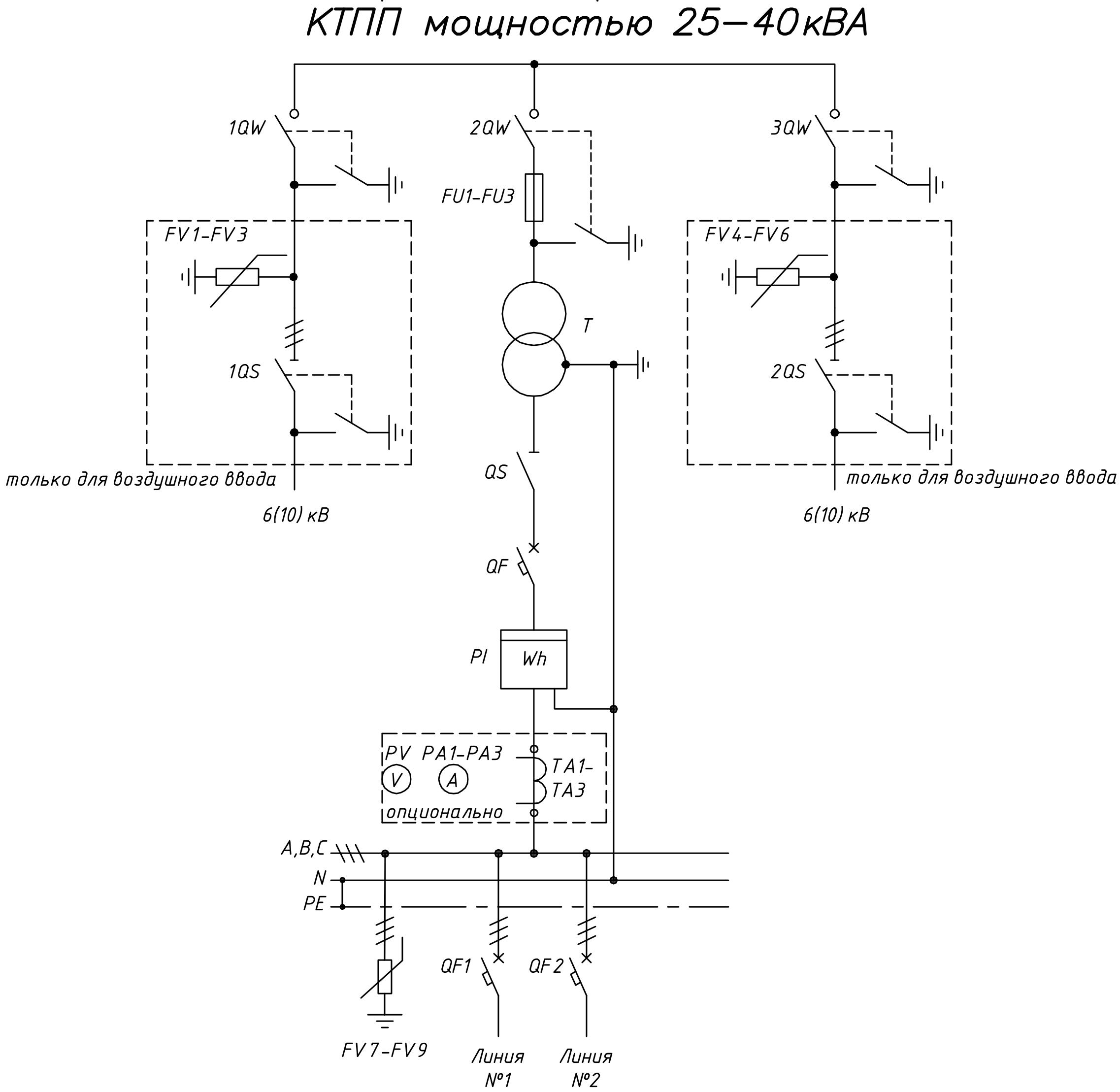 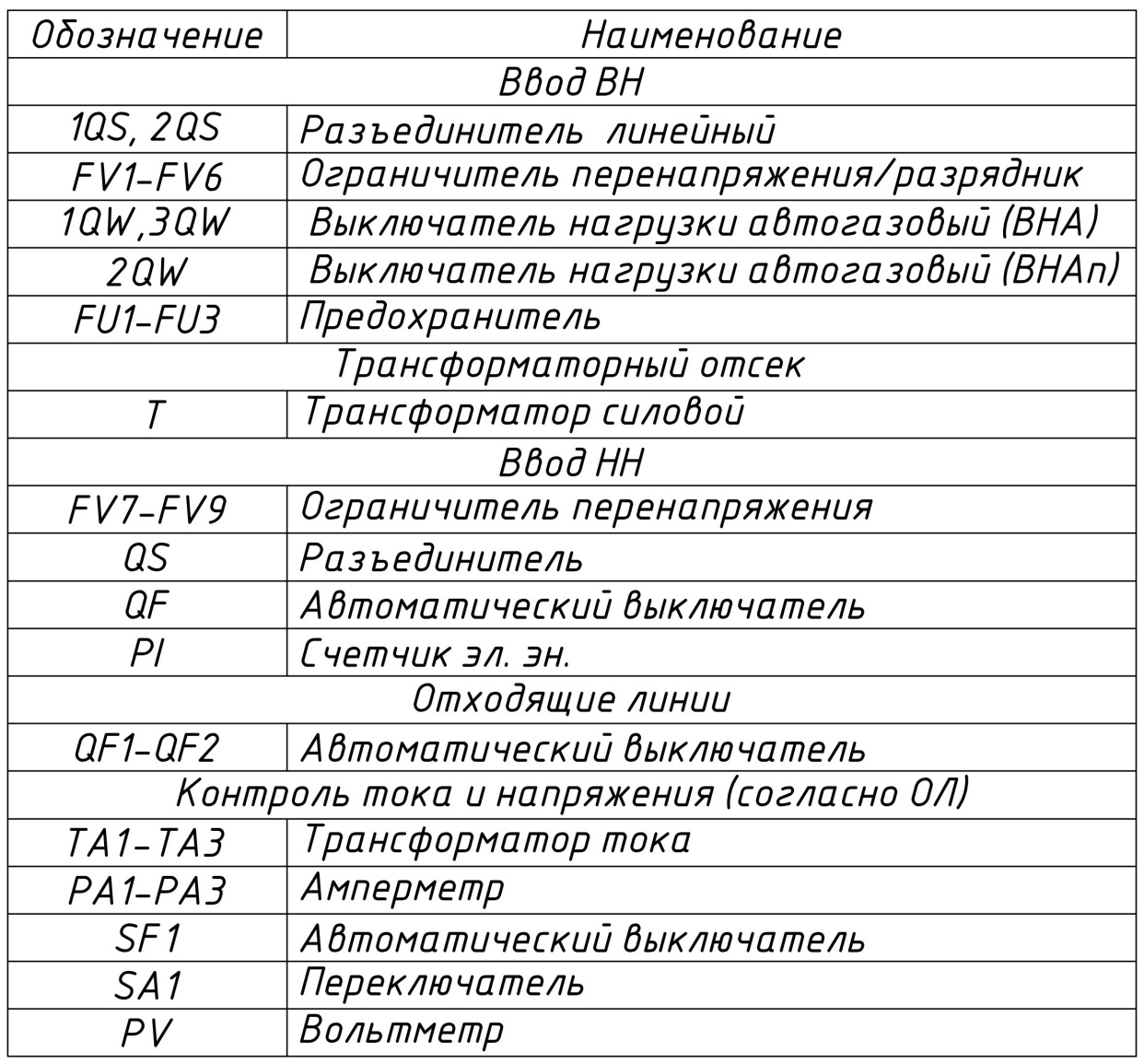 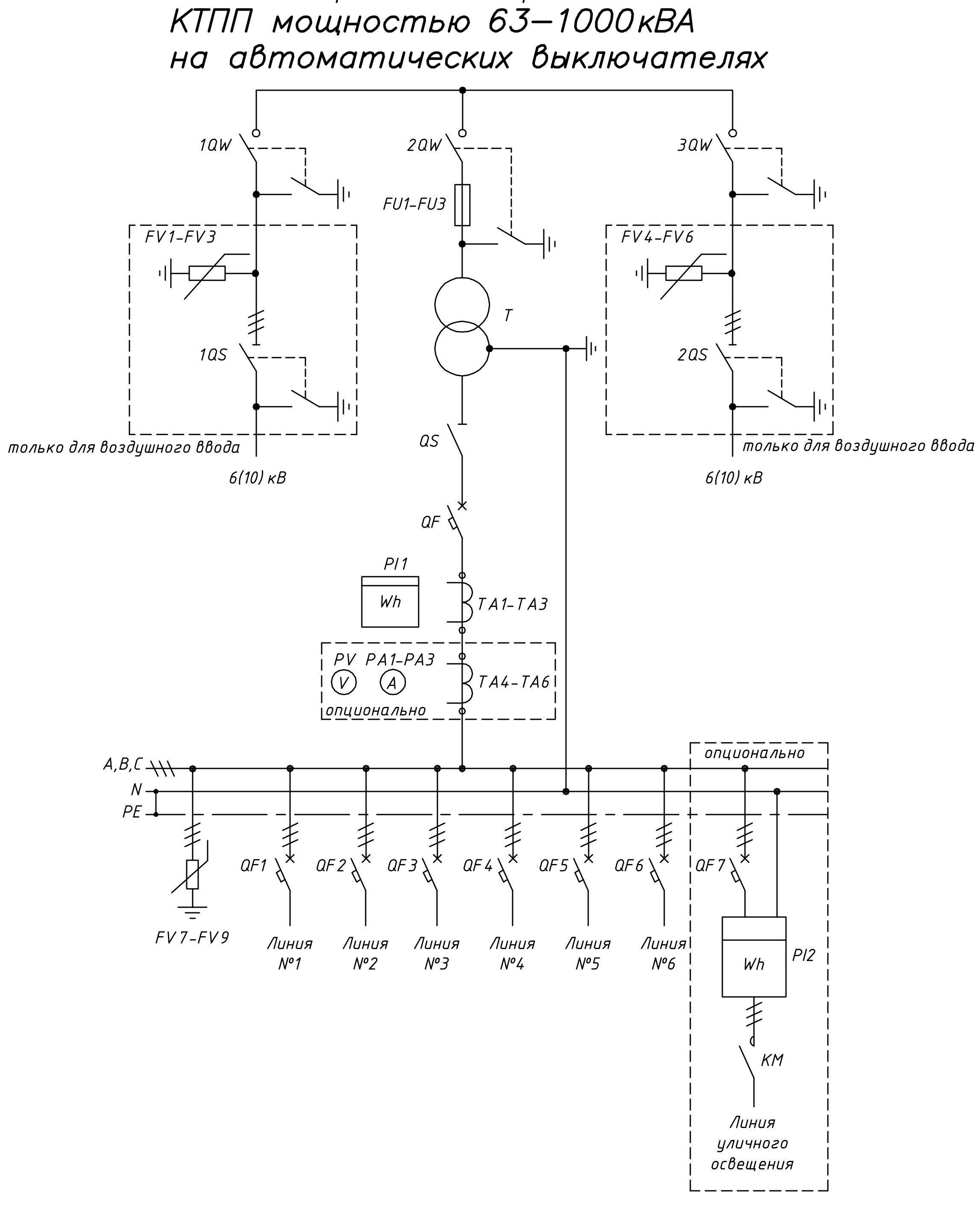 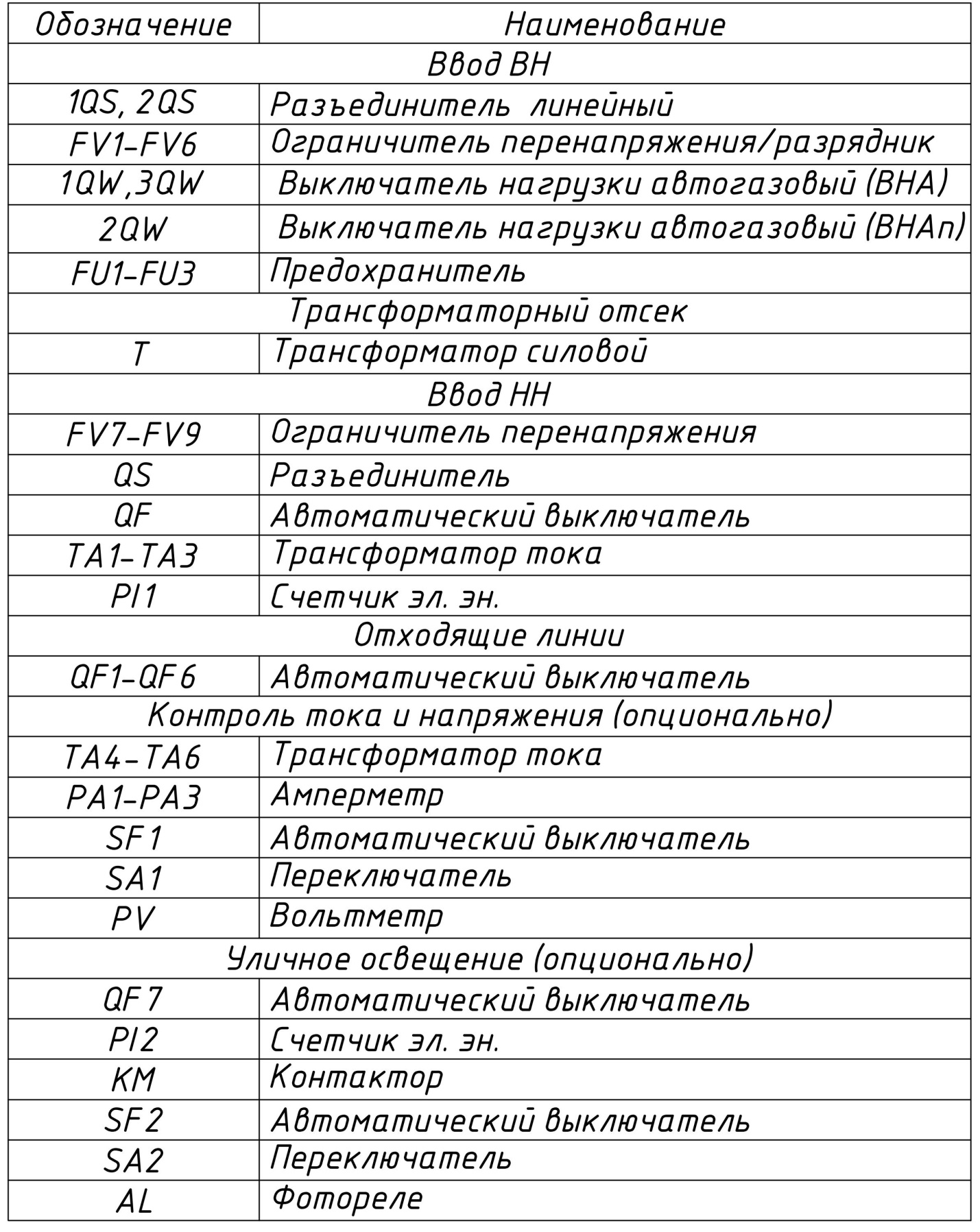 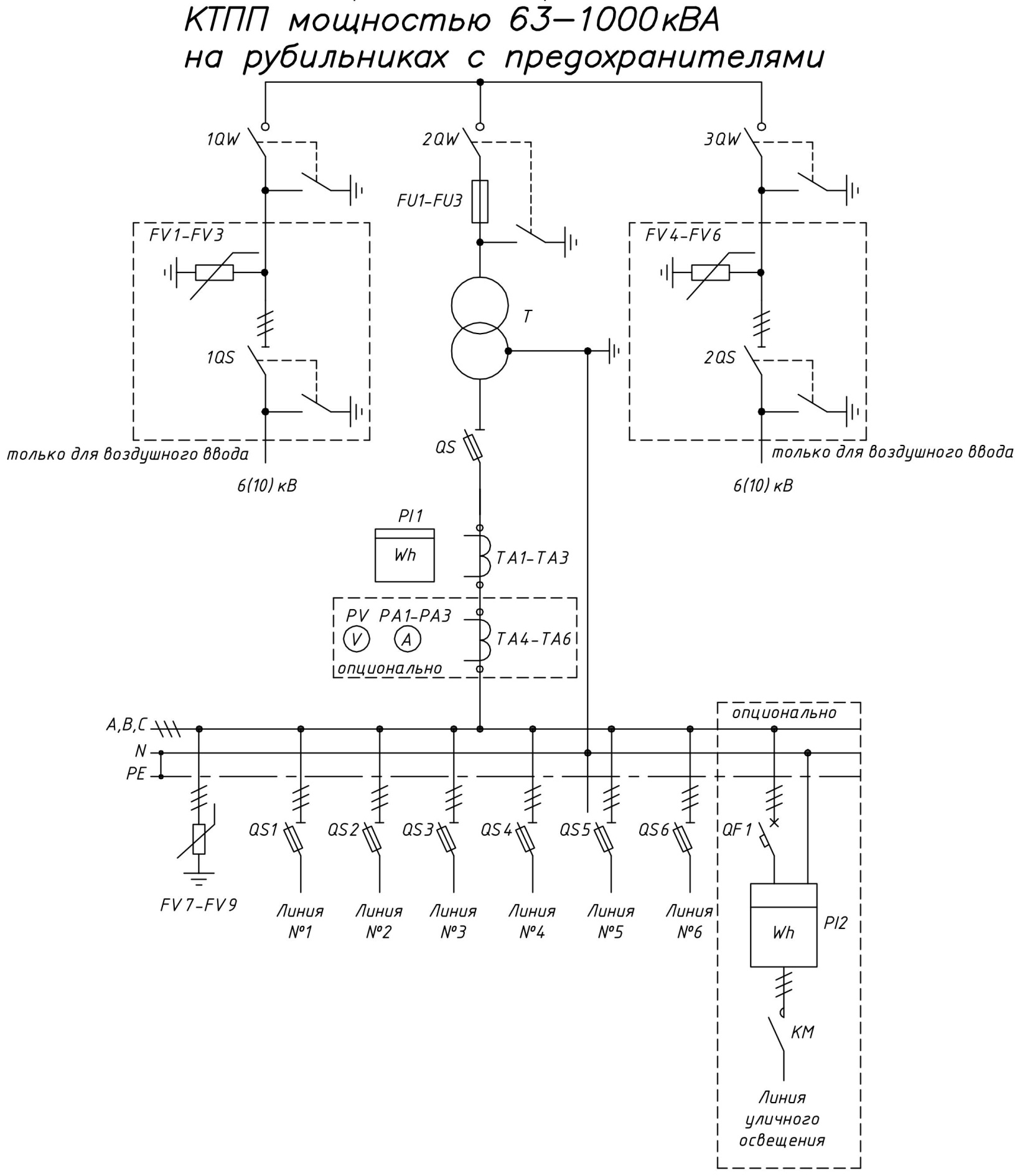 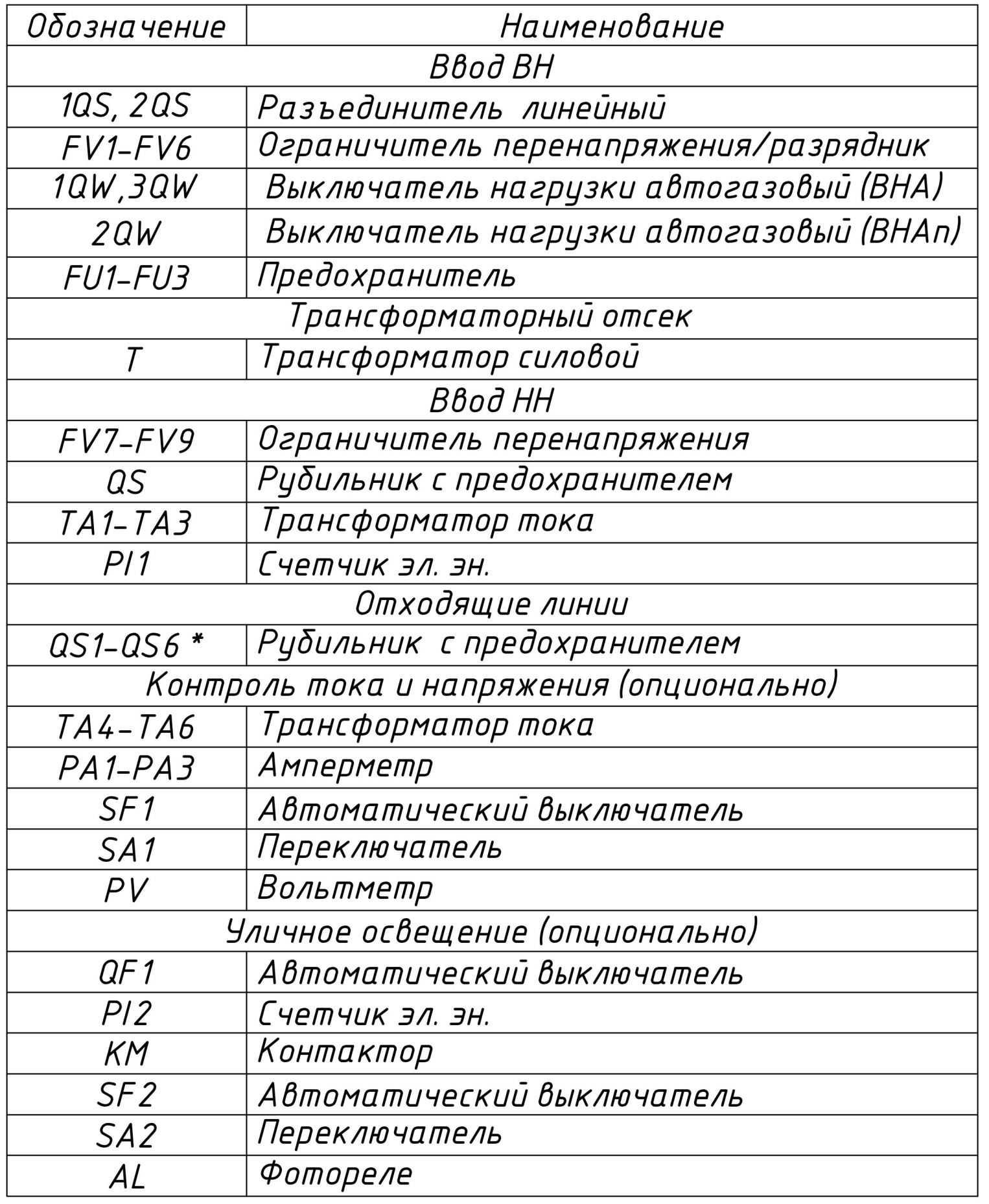 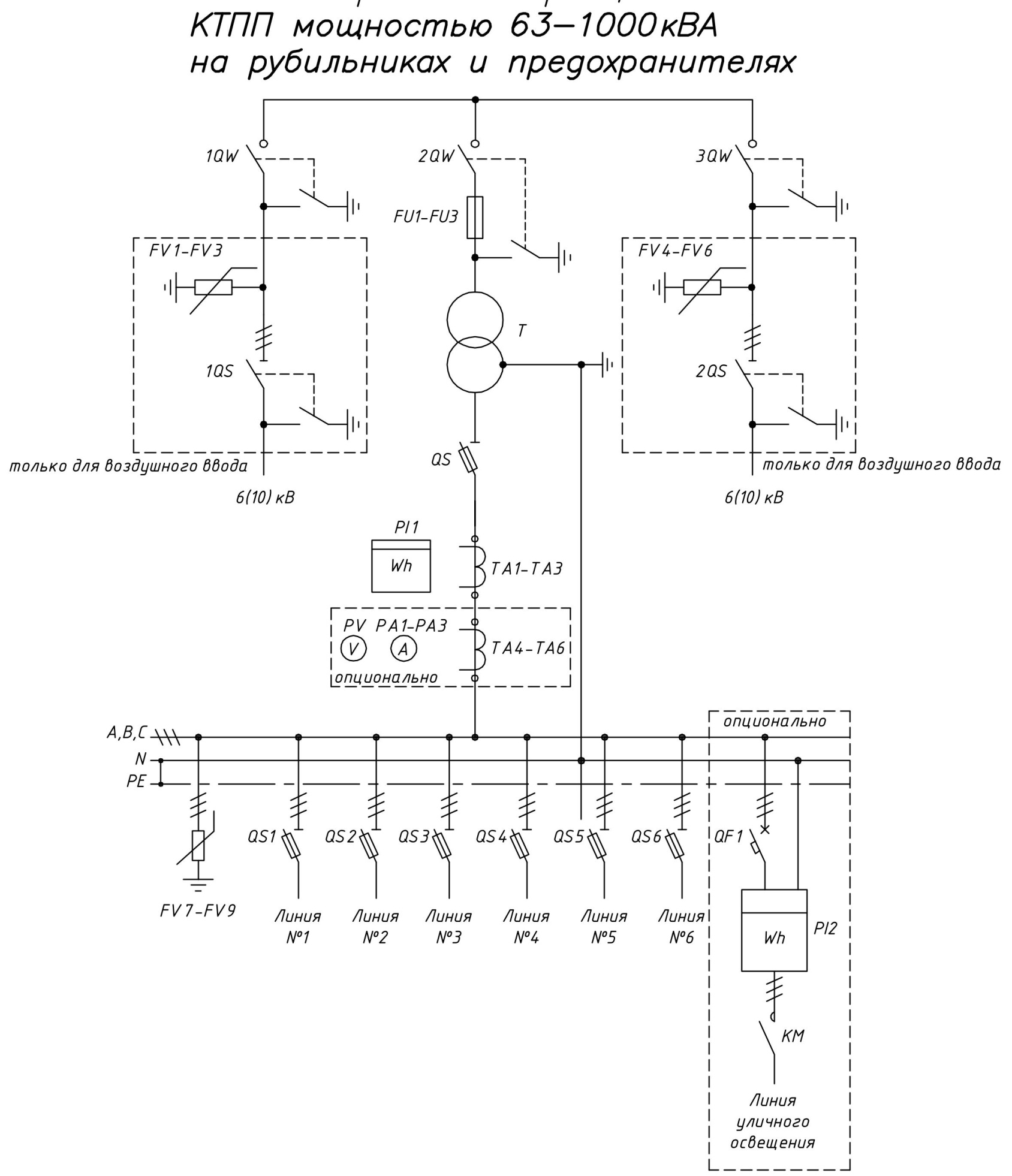 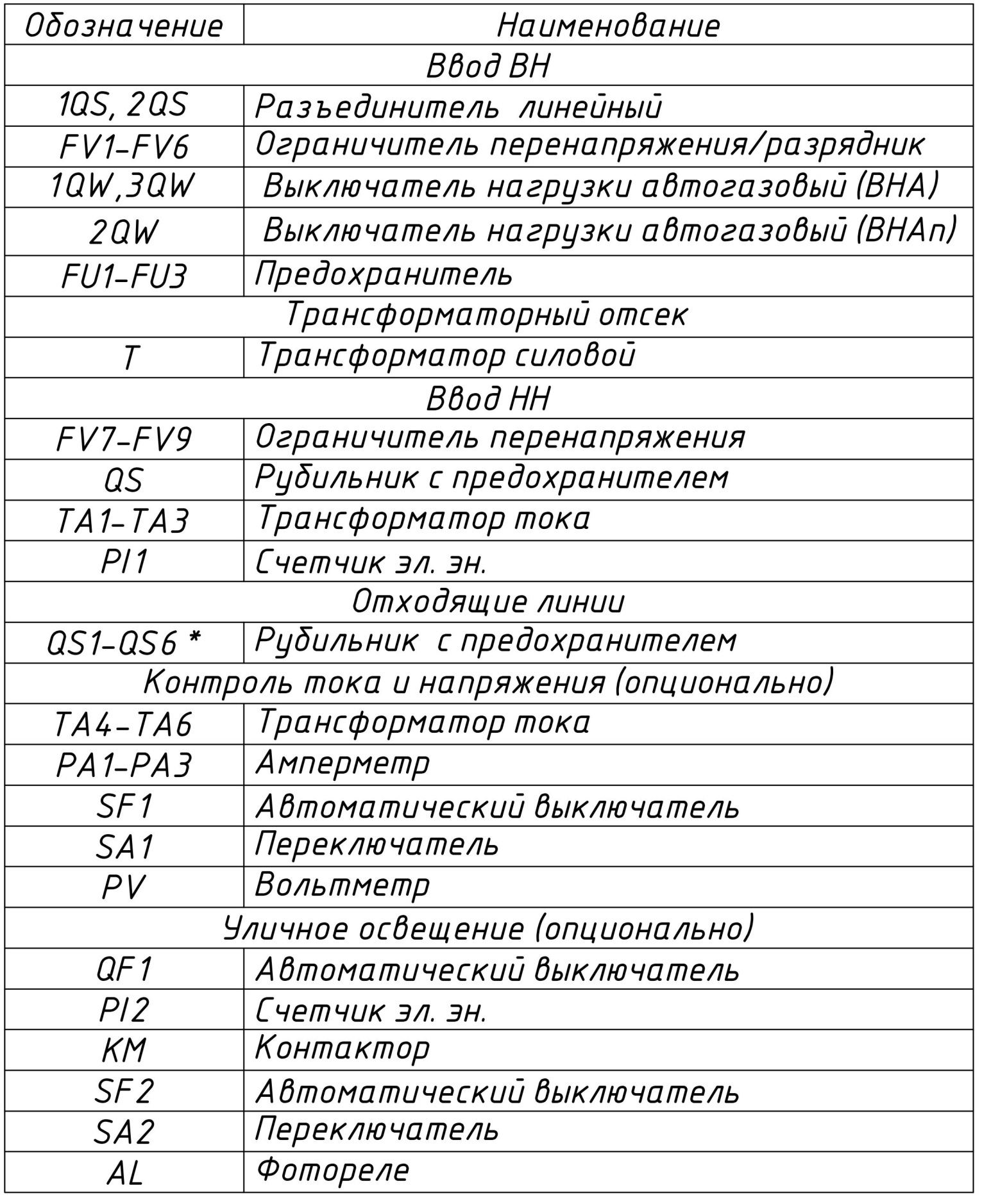 Мощность силового трансформатораМощность силового трансформатораМощность силового трансформатора2540631001602504006301000Тип силового трансформатораТип силового трансформатораТип силового трансформатораТМГТМГТМГТМГТМГТМГТМГТМГТМГНоминальные напряжения ВН/НН, кВНоминальные напряжения ВН/НН, кВНоминальные напряжения ВН/НН, кВ6; 10/0,46; 10/0,46; 10/0,46; 10/0,46; 10/0,46; 10/0,46; 10/0,46; 10/0,46; 10/0,4Ток плавкой вставки предохранителя на стороне ВН, АТок плавкой вставки предохранителя на стороне ВН, А6кВА10кВА851081610201631,5205031,5805010080160100Номинальные токи линий, АНоминальные токи линий, АНоминальные токи линий, АПо опросному листу или стандартПо опросному листу или стандартПо опросному листу или стандартПо опросному листу или стандартПо опросному листу или стандартПо опросному листу или стандартПо опросному листу или стандартПо опросному листу или стандартПо опросному листу или стандартСтандартВводного рубильникаВводного рубильника100100250250400630100016002000СтандартВводного авт. выключателяВводного авт. выключателя406310016025040063010001600СтандартТрансформаторы тока на учетТрансформаторы тока на учет--10015025040060010001500СтандартЛиния 1Линия 131,56363100160160160400630СтандартЛиния 2Линия 231,531,54080100160160400630СтандартЛиния 3Линия 3--404080100100250400СтандартЛиния 4Линия 4-----80100250250СтандартЛиния 5Линия 5------100160160СтандартЛиния 6Линия 6-------160160СтандартУличное освещениеУличное освещение---161625253232